УТВЕРЖДАЮ:            Заведующий МБДОУ «ДС № 444 г.             Челябинска»  __________Каримова А.В. «___» __________ 2021 г.ИЗВЕЩЕНИЕ №1о проведении закупки способом запроса котировок в электронной формеПриложение 1 к Извещениюо проведении запроса котировок в электронной формеОбоснование начальной (максимальной) цены договораПриложение № 2 к Извещению о проведении запроса котировок в электронной формеТехническое заданиек Извещению о проведении запроса котировок в электронной форме                                                            Форма котировочной заявкиЗАЯВКА НА УЧАСТИЕ В ЗАПРОСЕ КОТИРОВОК В ЭЛЕКТРОННОЙ ФОРМЕ«___» ______________ 20___г.1. Информация об участнике закупкиили2. Изучив извещение о проведении запроса котировок в электронной форме ____________________________________________________________________________________,(наименование предмета закупки) _____________________________________________________________________________________(указывается наименование (полное, сокращенное), фирменное наименование (при наличии) участника закупки)СОГЛАСЕН исполнить в полном объеме и в установленные сроки выполнить все условия договора, указанные в Извещении о проведении запроса котировок в электронной форме (приложениях, проекте договора) №__________ (номер извещения на официальном сайте (http://zakupki.gov.ru) от "____" ___________ 202__ г. (дата размещения извещения на официальном сайте).Предложение участника закупки о цене договора:Цена договора с учётом всех обязательных затрат и платежей составляет _____________(___________) рублей ___ коп., НДС___% / НДС не облагается.2.2 Информация о поставляемом Товаре:* Столбец «Наименование характеристики» изменению не подлежит** В столбце «Значение характеристики» участник закупки указывает четко значения показателей предлагаемого к поставке товара, не допускается использование слов: «не менее», «не более», «не ниже», «от», «до» и т.п. Опись документов заявки: (документы, подтверждающие соответствие участника закупки установленным Извещением требованиям, в соответствии с пунктом 7.4 Извещения)Приложения к котировочной заявке:Приложение № 1- Декларация о соответствии участника запроса котировок в электронной форме требованиям, установленным в соответствии с законодательством.Приложение № 2 - Согласие на обработку персональных данных (для физических лиц)_____________________________________		                 ______________________________(Подпись уполномоченного представителя участника закупки )		                                     (Ф.И.О, должность)М.П.Я, _____________ (указывается ФИО уполномоченного представителя участника закупки, подписавшего настоящую заявку) настоящим подтверждаю, что обладаю полномочиями на подписание заявки от имени _____________ (наименование участника закупки) и несу ответственность за все действия, возникшие на основании заявки на участие в закупке, подписанной от моего имени. Приложение 1 к котировочной заявкекДекларация о соответствии участника запроса котировок в электронной форме требованиям, установленным в соответствии с законодательствомНастоящей декларацией участник закупки _________________ (указывается наименование (фирменное наименование) участника закупки – юридического лица; Ф.И.О. участника закупки – физического лица, осуществляющего деятельность в качестве индивидуального предпринимателя) подтверждает, что соответствует следующим требованиям: - непроведение ликвидации участника закупки – юридического лица и отсутствие решения арбитражного суда о признании участника закупки – юридического лица, физического лица, в том числе индивидуального предпринимателя, банкротом и об открытии конкурсного производства;- неприостановление деятельности участника закупки в порядке, предусмотренном Кодексом Российской Федерации об административных правонарушениях, на день подачи заявки на участие в конкурентной закупке;- отсутствие у участника закупки недоимки по налогам, сборам, задолженности по иным обязательным платежам в бюджеты бюджетной системы Российской Федерации (за исключением сумм, на которые предоставлены отсрочка, рассрочка, инвестиционный налоговый кредит в соответствии с законодательством Российской Федерации о налогах и сборах, которые реструктурированы в соответствии с законодательством Российской Федерации, по которым имеется вступившее в законную силу решение суда о признании обязанности заявителя по уплате этих сумм исполненной или которые признаны безнадежными к взысканию в соответствии с законодательством Российской Федерации о налогах и сборах) за прошедший календарный год, размер которых превышает двадцать пять процентов балансовой стоимости активов участника закупки по данным бухгалтерской отчетности за последний отчетный период. Участник закупки считается соответствующим установленному требованию в случае, если им подано заявление об обжаловании указанных недоимки, задолженности и решение по такому заявлению на дату рассмотрения заявки на участие в конкурентной закупке не принято;- отсутствие у участника закупки – физического лица либо у руководителя, членов коллегиального исполнительного органа и (или) главного бухгалтера юридического лица – участника закупки судимости за преступления в сфере экономики (за исключением лиц, у которых такая судимость погашена или снята), а также неприменение в отношении указанных физических лиц наказания в виде лишения права занимать определенные должности или заниматься определенной деятельностью, которые связаны с поставкой товара, выполнением работы, оказанием услуги, являющихся объектом осуществляемой закупки, и административного наказания в виде дисквалификации;- отсутствие между участником закупки и заказчиком конфликта интересов, под которым понимаются случаи, при которых руководитель заказчика, сотрудник заказчика (специализированной организации), осуществляющий закупки, член комиссии по осуществлению конкурентной закупки состоят в браке с лицами, являющимися выгодоприобретателями, единоличным исполнительным органом хозяйственного общества (директором, генеральным директором, управляющим, президентом и другими), членами коллегиального исполнительного органа хозяйственного общества, руководителем (директором, генеральным директором) учреждения или унитарного предприятия либо иными органами управления юридических лиц – участников закупки, с лицами, в том числе зарегистрированными в качестве индивидуального предпринимателя, – участниками закупки либо являются близкими родственниками (родственниками по прямой восходящей и нисходящей линии (родителями и детьми, дедушкой, бабушкой и внуками), полнородными и неполнородными (имеющими общих отца или мать) братьями и сестрами), усыновителями или усыновленными указанных лиц. Под выгодоприобретателями понимаются лица, владеющие напрямую или косвенно (через юридическое лицо или через несколько юридических лиц) более чем десятью процентами голосующих акций хозяйственного общества либо долей, превышающей десять процентов в уставном капитале хозяйственного общества;- не является офшорной компанией;- отсутствие сведений в реестре недобросовестных поставщиков, предусмотренном статьей 5 Федерального закона от 18.07.2011 № 223-ФЗ «О закупках товаров, работ, услуг отдельными видами юридических лиц», и в реестре недобросовестных поставщиков, предусмотренном Федеральным законом от 05.04.2013 № 44-ФЗ «О контрактной системе в сфере закупок товаров, работ, услуг для обеспечения государственных и муниципальных нужд».М.П.	                                                                                                                                                     ___________________                                                                                                                                                                           (дата)Приложение № 2  к котировочной заявкезаполняется только физическим лицом, индивидуальным предпринимателемСОГЛАСИЕ НА ОБРАБОТКУ ПЕРСОНАЛЬНЫХ ДАННЫХНастоящим _____________________________________________________________________________________________(указывается ФИО участника закупки) __________________________________________________________ (далее – Субъект персональных данных)   (указывается место жительства (адрес регистрации), паспортные данные)даю на основании статьи 9 Федерального закона от 27.07. 2006 № 152-ФЗ «О персональных данных» свое согласие МАДОУ " ДС № 36 г. Челябинска", зарегистрированному по адресу: 454013, Челябинская область, г.Челябинск, ул.Сахалинская, д. 20, (далее – Оператор) на обработку персональных данных на следующих условиях: 1 Оператор осуществляет в целях исполнения нормативных и законодательных актов Российской Федерации в рамках проведения закупок в соответствии с Федеральным законом Российской Федерации от 18.07.2011 г. № 223-ФЗ «"О закупках товаров, работ, услуг отдельными видами юридических лиц».2 Перечень персональных данных, передаваемых Заказчику на обработку:фамилия, имя, отчество (при наличии); паспортные данные; контактный телефон (домашний, сотовый, рабочий);адрес регистрации; биометрические данные (подпись, в т.ч.  электронная цифровая подпись с сертификатом ключа подписи);прочие (в т.ч. ИНН, ОГРНИП, дата постановки на учет в налоговом органе).3 Субъект персональных данных дает согласие на обработку Оператором своих персональных данных, то есть совершение, в том числе, следующих действий: обработку (включая сбор, систематизацию, накопление, хранение, уточнение (обновление, изменение), использование, обезличивание, блокирование, уничтожение персональных данных), при этом общее описание вышеуказанных способов обработки данных приведено в  Федеральном законе от 27.07.2006 № 152-ФЗ, а также на передачу такой информации третьим лицам, в случаях, установленных нормативными документами вышестоящих органов и законодательством.4 Настоящее согласие действует бессрочно.       5 Настоящее согласие может быть отозвано субъектом персональных данных в любой момент по соглашению сторон. В случае неправомерного использования предоставленных данных соглашение отзывается письменным заявлением субъекта персональных данных. В случае отзыва Субъектом персональных данных согласия на обработку своих персональных данных Оператор прекращает их обработку или обеспечивает прекращение такой обработки (если обработка персональных данных осуществляется другим лицом, действующим по поручению оператора) и в случае, если сохранение персональных данных более не требуется для целей обработки персональных данных, уничтожает персональные данные или обеспечивает их уничтожение (если обработка персональных данных осуществляется другим лицом, действующим по поручению оператора) в срок, не превышающий тридцати дней с даты поступления указанного отзыва. В случае отсутствия возможности уничтожения персональных данных в течение указанного срока Оператор осуществляет блокирование таких персональных данных или обеспечивает их блокирование (если обработка персональных данных осуществляется другим лицом, действующим по поручению оператора) и обеспечивает уничтожение персональных данных в срок не более чем шесть месяцев.6 Субъект персональных данных по письменному запросу имеет право на получение информации, касающейся обработки его персональных данных (в соответствии с п.4 ст.14 Федерального закона от 27.06.2006 № 152-ФЗ). «____»______________ 202__ г.   __________________                 _____________________________                                                                  Подпись                                                              ФИО                             Подтверждаю, что ознакомлен (а) с положениями Федерального закона от 27.07.2006 №152-ФЗ «О персональных данных», права и обязанности в области защиты персональных данных мне разъяснены.«____»______________ 202__ г.   __________________                 _____________________________                                                                  Подпись                                                              ФИО                             Приложение 4к Извещению о проведении запроса котировок в электронной формеИнструкция по заполнению заявки участником закупки  Настоящая Инструкция содержит общие правила заполнения заявки участником закупки.  Общие положенияОформление заявки осуществляется в соответствии с требованиями раздела 7 Извещения.При подготовке заявки участниками закупки должны применяться общепринятые обозначения и наименования в соответствии с требованиями действующих нормативных актов. Заявка заполняется участником закупки в соответствии с инструкцией оператора электронной площадки, размещенной на его сайте, и в соответствии с положениями настоящей инструкции.При заполнении заявки участник закупки выражает согласие на поставку товаров на условиях, предусмотренных Извещением (такое согласие может быть подано, наряду с согласием, выраженным участником в форме котировочной заявки, в том числе, с применением программно-аппаратных средств электронной площадки).Заявка заполняется на русском языке. Документы, происходящие из иностранного государства, должны быть надлежащим образом легализованы в соответствии с законодательством и международными договорами Российской Федерации. Оригиналы документов, составленных на ином языке, входящих в состав заявки в качестве приложений, могут быть представлены на этом языке при условии, что к ним будет прилагаться заверенный надлежащим образом перевод на русский язык. В случае противоречия оригинала и перевода преимущество будет иметь перевод.Ценовое предложение Участника закупки оформляется в заявке в форме, предусмотренной Приложением № 3 к настоящему Извещению, в которой участник закупки должен указать предлагаемую цену договора цифрами и прописью, в рублях, с указанием суммы НДС. В случае применения участником закупки упрощенной системы налогообложения цена договора указывается без НДС с указанием положения Налогового кодекса РФ, являющегося основанием для освобождения от НДС, и представлением документа, подтверждающего применение ее участником закупки. Все документы, входящие в состав заявки, должны иметь четко читаемый текст. Электронные документы, входящие в состав заявки должны иметь один из распространённых форматов документов: с расширением (*.doc), (*.docx), (*.xls), (*.xlsx), (*.pdf), *. Jpeg). Все файлы не должны иметь защиты от их открытия, изменения, копирования их содержимого или их печати.Все документы (формы, заполненные в соответствии с требованиями Извещения, а также иные сведения и документы, предусмотренные настоящим Извещением, и оформленные в соответствии с установленными требованиями), входящие в состав заявки, представляемые участником закупки через функционал электронной площадки, должны быть предоставлены в виде доступных для прочтения сканированных изображений документов (далее – файлов, электронных документов). Файлы формируются по принципу: один файл – один документ. Все файлы должны иметь наименование либо комментарий, позволяющие идентифицировать содержание данного файла заявки с указанием наименования документа, представленного данным файлом. Каждый документ, входящий в состав заявки, должен быть подписан лицом, имеющим право в соответствии с законодательством РФ действовать от лица участника закупки без доверенности, или лицом, уполномоченным участником закупки на основании доверенности. В последнем случае доверенность прикладывается к заявке на участие в закупке.Каждый документ, входящий в состав заявки, бумажная форма которого предусматривает наличие подписи уполномоченного лица участника закупки, должен в обязательном порядке содержать дату составления документа и подписания его уполномоченным лицом. Каждый документ, входящий в состав заявки на участие в закупке, должен быть скреплен печатью (при наличии) участника закупки.Заявка на участие в запросе котировок, документы и информация, направляемые в форме электронных документов участником запроса котировок, должны быть подписаны усиленной квалифицированной электронной подписью лица, имеющего право действовать от имени участника запроса котировок. Требования пунктов 1-13 настоящей Инструкции не распространяются на официальные документы, выданные участнику закупки третьими лицами и содержащими печать (лицензии, доверенности, нотариально заверенные копии и др.).Подчистки, дописки, исправления в документах, подготовленных самим участником закупки, не допускаются, за исключением тех случаев, когда эти исправления (дописки) заверены рукописной надписью «исправленному верить», собственноручной подписью уполномоченного лица, расположенной рядом с каждым исправлением (допиской) и скреплены печатью участника закупки. В случае представления в составе заявки документов (справок) ФНС, бумажная форма которых предусматривает постановку собственноручной подписи должностного лица ФНС и оттиск печати ФНС, такие документы (справки) допускается представлять в формате *.pdf, содержащими усиленную квалифицированную электронную подпись должностного лица ФНС и ее визуализацию, в том числе при распечатывании документа (справки). 16 Характеристики должны быть указаны с конкретными показателями и значениями, не допускающими двусмысленное толкование, использование слов «не более», «не менее», «выше», «ниже», «от», «до», «или», знак тире и т.п. не допускается.Приложение 5 к Извещению о проведении запроса котировок в электронной формеПроект договора ДОГОВОР № _________на поставку овощей для нужд  Муниципального бюджетного дошкольного образовательного учреждения «Детский сад № 444 г. Челябинска» на период с 01.01.2022г. по 30.06.2022г. г. Челябинск                                                                                                                 «___»__________2021  г.Муниципальное бюджетное дошкольное образовательное учреждение «Детский сад № 444 г. Челябинска», в лице заведующего Каримовой Анны Валеевны,  действующей на основании Устава, именуемое в дальнейшем "Заказчик" с одной стороны, и __________________________, в лице ___________________, действующего на основании _____,  именуемое в дальнейшем "Поставщик", с другой стороны, заключили  настоящий  договор о нижеследующем:Предмет договораНастоящий договор заключается по результатам запроса котировок №____________________ на поставку овощей, в соответствии с протоколом № _________________ от «___» _____________ 20__ года, победителем которого стал Поставщик.Предметом настоящего Договора является поставка овощей, в соответствии со спецификацией (Приложением № 1, являющимся неотъемлемой частью настоящего договора) (далее - Товар), приобретаемого Заказчиком у Поставщика на условиях, в порядке и в сроки, определяемые сторонами в настоящем Договоре. Источник финансирования: бюджетные и внебюджетные средства. Поставляемые продукты питания должны иметь соответствующие документы, регламентирующие качество и безопасность продукции, в соответствии с требованиями законодательства РФ(декларация (сертификат) соответствия, ветеринарные справки (свидетельства), иные документы, подтверждающие качество поставляемой продукции в соответствии с законодательством РФ). Оригиналы и копии этих документов должны быть предоставлены по требованию Заказчика.1.4. Остаточный срок годности поставляемого товара должен быть не менее 20-ти календарных дней на момент поставки товара.1.5.Срок поставки товара: с 01.01.2022г. по 30.06.2022г. в соответствии с графиком поставки (Приложение № 2, являющимся неотъемлемой частью настоящего договора).1.6.Место поставки:  МБДОУ «ДС №444 г. Челябинска»                                                      454016 г. Челябинск, Ул. Братьев Кашириных, 101-Б, пищеблок2. Права и обязанности сторон2.1. Поставщик обязуется:	2.1.1. Поставлять Товар надлежащего качества, количества, в соответствии с условиями договора, требованиями спецификации (Приложением № 1), имеющий обязательное подтверждение соответствия.2.1.2. Обеспечить упаковку Товара, способную предотвратить его повреждение или порчу во время перевозки к конечному пункту назначения в соответствии с Договором. 2.1.3. Осуществлять разгрузку Товара в помещение и место, указанное в 1.6. настоящего договора.2.1.4. При поставке товара выполнять требования следующих санитарно-эпидемиологические правил и нормативов:- СанПиН 2.3.2.1324-03 «Гигиенические требования к срокам годности и условиям хранения пищевых продуктов»; - СанПиН 2.3.2.1078-01 «Гигиенические требования к безопасности и пищевой ценности пищевых продуктов»; - СанПин 2.3.2.1940-05 «Организация детского питания»;- СП 2.3.6.1066-01 «Санитарно-эпидемиологические требования к организациям торговли и обороту в них продовольственного сырья и пищевых продуктов».2.1.5. Одновременно с отгруженной продукцией передавать Заказчику надлежащим образом оформленные товарно-сопроводительные документы (счет, счет-фактура, товарная накладная), а также документы, подтверждающие качество  товара, соответствующие требованиям следующих документов:- Технический  регламент Таможенного союза «О безопасности упаковки» (ТР ТС 005/2011);- Технический  регламент Таможенного союза «Пищевая продукция в части ее маркировки» (ТР ТС 022/2011).2.1.6. В случае выявления недопоставки или поставки некачественной продукции произвести  поставку недостающего количества или замену продукции за счет собственных средств и своими силами в течение 3 часов с момента предъявления Заказчиком соответствующей претензии. Претензии могут быть переданы как в устной форме представителю поставщика, так и письменной форме, а так же переданы с помощью факсимильных или электронных средств связи.2.2. Заказчик обязуется:2.2.1. Произвести оплату за поставляемый Товар по настоящему Договору в соответствии с условиями настоящего Договора.2.2.2. В течение одного дня уведомить Поставщика об обнаружении некачественного (недопоставки) Товара.2.2.3. Предпринять все надлежащие меры, обеспечивающие принятие Товара, поставленного Поставщиком в соответствии с условиями настоящего Договора.3.Цена договора и порядок расчетовОбщая стоимость договора составляет: _____________________________ рублей. Цена договора включает в себя все затраты на поставку продуктов питания с учетом НДС (если предусмотрен): транспортные расходы по доставке товара до места поставки; расходы по упаковке, погрузке-разгрузке товара; стоимость документации по эксплуатации товара на русском языке; расходы на осуществление гарантийных обязательств в течение срока предоставления гарантии качества на поставленный товар; расходы на страхование, уплату таможенных пошлин, налогов, сборов и других обязательных платежей, связанных с выполнением условий договора.Цена договора в период действия настоящего договора является твердой и не может изменяться в ходе его исполнения. При этом по соглашению сторон допускается изменение, с учетом положений бюджетного законодательства Российской Федерации, цены Договора пропорционально дополнительному количеству поставляемых товаров исходя из установленной в Договоре цены единицы поставляемых по настоящему Договору товаров, но не более чем на 10% (Десять) цены договора. При уменьшении предусмотренного договором количества поставляемых товаров, стороны договора обязаны уменьшить цену Договора исходя из цены единицы поставляемых по настоящему Договору товаров. Цена единицы поставляемых по настоящему Договору товаров дополнительно поставляемых товаров или цена единицы поставляемых по настоящему Договору товаров при уменьшении предусмотренного договором количества поставляемых товаров должна определяться как частное от деления первоначальной цены договора на предусмотренное в договоре количество товаров.Для оплаты фактически поставленного товара цена единицы определяется как частное от деления первоначальной цены договора на предусмотренное в договоре количество товара, в соответствии с приложением №1. Оплата поставленного товара по настоящему договору производится в течение 30 банковских дней с момента предоставления подписанного Заказчиком и Поставщиком товарно-сопроводительных документов (счет, счет-фактура, товарная накладная), подтверждающих факт поставки товара Поставщиком, путем перечисления денежных средств Заказчиком на расчетный счет Поставщика.3.7. Невыборка продукции на полную сумму договора, не является недопоставкой и неисполнением договора.3.8. При необходимости, по требованию любой Стороны, Стороны обязаны произвести сверку расчетов за поставку товара.Порядок транспортировки, поставки и приемки ТовараНа момент поставки товар должен соответствовать требованиям, предусмотренным:- Федеральным законом от 02.01.2000 № 29-ФЗ «О качестве и безопасности пищевых продуктов»; - Федеральным законом от 30.03.1999 № 52-ФЗ «О санитарно-эпидемиологическом благополучии населения»; Поставка товара осуществляется в соответствии с графиком поставки (Приложение № 2) и по предварительной заявке Заказчика с указанием  ассортимента, количества (обязательна поставка в количестве в строгом соответствии с заявкой). Заявка оформляется заказчиком в письменном виде, по телефону или с помощью факсимильной связи не менее чем за 3 рабочих дня до дня поставки с указанием даты поставки. Поставка товара по настоящему договору производится по адресу, указанному в п. 1.6. настоящего договора, силами и за счет средств Поставщика.Заявки оформляются по следующему телефону/факсу: ______________.В товарно-транспортную накладную должны быть внесены сведения о подтверждении соответствия продукции установленным требованиям, в том числе регистрационный номер декларации (сертификата) о соответствии, срок ее действия, наименование изготовителя или поставщика (продавца), принявшего декларацию, либо приложена копия декларации, заверенная печатью держателя подлинника.Доставка и промежуточное хранение пищевых продуктов должны осуществляться с соблюдением условий и режимов хранения, установленных соответствующими нормативными документами  на отдельные виды продуктов, в том числе с соблюдением гигиенических требований к условиям хранения пищевых продуктов и правил товарного соседства.Автотранспорт, в котором производится доставка пищевых продуктов, должен быть оборудован для перевозки данных видов продуктов с соблюдением санитарно-эпидемиологических правил и нормативов.Упаковка должна обеспечивать максимальную сохранность продуктов. Материалы, используемые для упаковки, а также чернила и/или клей, применяемые для нанесения текста или наклеивания этикеток, должны быть разрешены органами Госсанэпиднадзора Минздрава России.Приемка поставленного товара по количеству и качеству должна производиться в соответствии с «Инструкциями о порядке приемки продукции производственно-технического назначения и товаров народного потребления по количеству», утвержденной постановлением Госарбитража при Совете Министров СССР от 15.06.1965 г. № П-6 и «Инструкции о порядке приемки продукции производственно-технического назначения и товаров народного потребления по качеству», утвержденной постановлением Госарбитража при Совете Министров СССР от 25.04.1966 г. № П-7.При приемке товара товар должен быть осмотрен Заказчиком на предмет ее соответствия количества и условиям настоящего договора. Приемка товара осуществляется  Заказчиком  путем подписания товарной накладной в день поставки товара.В случае обнаружения недостачи количество недополученного (не поставленного) товара  отражается в накладной. Поставщик в течение трех часов должен заменить накладные и счет-фактуру и допоставить недополученный товар. В этот же срок Заказчик обязан произвести проверку поставленного товара с целью подтверждения его соответствия спецификации и условиям договора или заявленным требованиям. Если товар, подвергшийся проверке, не будет соответствовать требованиям, Заказчик может отказаться от него и Поставщик должен будет заменить забракованный товар без каких-либо дополнительных затрат со стороны Заказчика в течение трех часов с момента предъявления соответствующей претензии Заказчиком. Заказчик извещает Поставщика о необходимости замены товара, в том числе путем факсимильной связиЕсли Заказчик отказывается от переданного Поставщиком товара, он обязан обеспечить сохранность этого товара (ответственное хранение) и незамедлительно уведомить об этом Поставщика. В случае несоответствия поставленного товара условиям, предъявляемым качеству товара Поставщик и Заказчик  обязаны составить акт с перечнем дефектов. Указанные претензии должны быть представлены Заказчиком до подписания товарной накладной. Поставщик обязан произвести замену некачественного товара, в течение трех рабочих дней с момента подписания и (или) получения дефектного акта.Обязанность по передаче продукции считается исполненной с момента подписания накладных Сторонами, которые передаются вместе с товаром в день поставки товара, за исключением случаев указанных в п. 4.10. настоящего договора.Подписанный Заказчиком и Поставщиком товарно-сопроводительный документ (счет, счет-фактура, товарная накладная), подтверждающий факт поставки товара Поставщиком и предъявленный Поставщиком Заказчику счет на оплату цены Договора являются основанием для оплаты Поставщику поставленного товара.Качество поставляемого товара5.1. Качество товара должно соответствовать требованиям следующих документов:- Технический  регламент Таможенного союза «О безопасности упаковки» (ТР ТС 005/2011).- Технический  регламент Таможенного союза «Пищевая продукция в части ее маркировки» (ТР ТС 022/2011).	ГОСТ 32284-2013 «Морковь столовая свежая, реализуемая в розничной торговой сети. Технические условия»             ГОСТ 7176-2017 «Картофель продовольственный. Технические условия»Допускается поставка и использование пищевых продуктов, выработанных по другим техническим документам ГОСТ,ТУ с показателями качества не ниже указанных в спецификации.5.2. Не допускается поставка пищевых продуктов, полученных с использованием генно-инженерно-модифицированных организмов (ГМО), в том числе пищевых продуктов с наличием генно-инженерно-модифицированных микроорганизмов (ГММ).5.3.Содержание радионуклидов, токсичных элементов, пестицидов, нитратов и других вредных веществ в поставляемых продуктах не должно превышать допустимые уровни, установленные СанПиН 2.3.2. 1078-01 «Гигиенические требования безопасности и пищевой ценности пищевых продуктов», а также ТР ТС 029/2011 «Требования безопасности пищевых добавок, ароматизаторов и технологических вспомогательных средств».5.4. При выявлении пищевых продуктов, которые имеют явные признаки недоброкачественности и представляют в связи с этим непосредственную угрозу жизни и здоровью человека, а также в случае нарушения условий договора о поставке качественного товара Заказчик оставляет за собой право отправить товар на экспертизу в органы Управления Федеральной службы по надзору в сфере защиты прав потребителей и благополучия человека по Челябинской области с целью выявления соответствия поставляемого товара качественным характеристикам, заявленным в заявке на участие в аукционе и договоре, заключенном по результатам закупки. Если по результатам экспертизы товар окажется несоответствующим заявленным качественным характеристикам, Заказчик принимает меры в соответствии с положениями Гражданского Кодекса Российской Федерации.6. Расторжение договора в связи с односторонним отказом от его исполнения6.1. Заказчик вправе принять решение об одностороннем отказе от исполнения контракта в соответствии с гражданским законодательством (ст. 523 ГК РФ.)6.2. Заказчик вправе провести экспертизу поставленного товара с привлечением экспертов, экспертных организаций до принятия решения об одностороннем отказе от исполнения контракта. 6.3. Если заказчиком проведена экспертиза поставленного товара, выполненной работы или оказанной услуги с привлечением экспертов, экспертных организаций, решение об одностороннем отказе от исполнения контракта может быть принято заказчиком только при условии, что по результатам экспертизы поставленного товара, в заключении эксперта, экспертной организации будут подтверждены нарушения условий контракта, послужившие основанием для одностороннего отказа заказчика от исполнения контракта.6.4. Решение заказчика об одностороннем отказе от исполнения контракта не позднее чем в течение трех рабочих дней с даты принятия этого решения, размещается на официальном сайте и направляется Поставщику по почте заказным письмом с уведомлением о вручении по адресу Поставщика, указанному в контракте, а также телеграммой, либо посредством факсимильной связи, либо по адресу электронной почты, либо с использованием иных средств связи и доставки, обеспечивающих фиксирование данного уведомления и получение заказчиком подтверждения о его вручении Поставщику. Выполнение заказчиком требований настоящей части считается надлежащим уведомлением Поставщика об одностороннем отказе от исполнения контракта. Датой такого надлежащего уведомления признается дата получения заказчиком подтверждения о вручении Поставщику данного уведомления или дата получения заказчиком информации об отсутствии Поставщика по его адресу, указанному в контракте. При невозможности получения подтверждения или информации датой такого надлежащего уведомления признается дата по истечении тридцати дней с даты размещения на официальном сайте решения заказчика об одностороннем отказе от исполнения контракта.6.5. Решение заказчика об одностороннем отказе от исполнения контракта вступает в силу и контракт считается расторгнутым через десять дней с даты надлежащего уведомления заказчиком Поставщика об одностороннем отказе от исполнения контракта.6.6. Заказчик обязан отменить не вступившее в силу решение об одностороннем отказе от исполнения контракта, если в течение десятидневного срока с даты надлежащего уведомления Поставщика о принятом решении об одностороннем отказе от исполнения контракта устранено нарушение условий контракта, послужившее основанием для принятия указанного решения, а также заказчику компенсированы затраты на проведение экспертизы в соответствии с действующим законодательством. Данное правило не применяется в случае повторного нарушения Поставщиком условий контракта, которые в соответствии с гражданским законодательством являются основанием для одностороннего отказа заказчика от исполнения контракта.6.7. Заказчик обязан принять решение об одностороннем отказе от исполнения контракта, если в ходе исполнения контракта установлено, что Поставщик не соответствует установленным аукционной документацией требованиям к участникам размещения заказа путем проведения торгов или предоставил недостоверную информацию о своем соответствии указанным требованиям, что позволило ему стать участником аукциона.6.8. Поставщик  вправе принять решение об одностороннем отказе от исполнения контракта в соответствии с гражданским законодательством.6.9. Решение поставщика об одностороннем отказе от исполнения контракта не позднее чем в течение трех рабочих дней с даты принятия этого решения, направляется заказчику по почте заказным письмом с уведомлением о вручении по адресу заказчика, указанному в контракте, либо посредством факсимильной связи, либо по адресу электронной почты, либо с использованием иных средств связи и доставки, обеспечивающих фиксирование данного уведомления и получение поставщиком (исполнителем, подрядчиком) подтверждения о его вручении заказчику. Выполнение поставщиком требований настоящей части считается надлежащим уведомлением заказчика об одностороннем отказе от исполнения контракта. Датой такого надлежащего уведомления признается дата получения поставщиком (исполнителем, подрядчиком) подтверждения о вручении заказчику данного уведомления.6.10. Решение поставщика об одностороннем отказе от исполнения контракта вступает в силу и контракт считается расторгнутым через десять дней с даты надлежащего уведомления поставщиком (исполнителем, подрядчиком) заказчика об одностороннем отказе от исполнения контракта.6.11. Поставщик обязан отменить не вступившее в силу решение об одностороннем отказе от исполнения контракта, если в течение десятидневного срока с даты надлежащего уведомления заказчика о принятом решении об одностороннем отказе от исполнения контракта устранены нарушения условий контракта, послужившие основанием для принятия указанного решения.6.12. При расторжении контракта в связи с односторонним отказом стороны контракта от исполнения контракта другая сторона контракта вправе потребовать возмещения только фактически понесенного ущерба, непосредственно обусловленного обстоятельствами, являющимися основанием для принятия решения об одностороннем отказе от исполнения контракта.Ответственность сторонСтороны несут ответственность за нарушение обязательств по настоящему договору в соответствии с действующим законодательством РФ.В случае неисполнения или ненадлежащего исполнения Поставщиком своих обязательств по настоящему договору (поставка Товара ненадлежащего качества, недопоставка Товара, поставка товара с нарушением сроков и графика, поставка Товара с нарушением ассортимента, указанного в своевременно поданной заявке Заказчиком, не предоставление документов, регламентирующих качество и безопасность Товара Заказчику, иное нарушение условий настоящего договора) он выплачивает Заказчику штраф в размере 10% от стоимости договора, за исключением случаев, когда Поставщик, получивший уведомление от Заказчика о недопоставке либо о недостатках поставленного Товара, заменит ее Товаром надлежащего качества либо осуществит поставку недостающего количества Товара в сроки, установленные настоящим договором.7.3. В случае нарушения сроков поставки Товара, сроков замены недоброкачественного товара, сроков проведения сверки расчетов, а также иной просрочки исполнения обязательства, предусмотренного настоящим договором, Заказчик вправе взыскать с Поставщика неустойку (пени) в размере не менее 1/300 действующей на дату уплаты пени ставки рефинансирования Центрального банка Российской Федерации от стоимости договора, просроченного обязательства, за каждый день просрочки исполнения обязательства, начиная со дня, следующего после дня истечения установленного настоящим договором сроком исполнения  обязательства.7.4. В случае просрочки исполнения Заказчиком условий настоящего договора, Поставщик вправе требовать  уплату неустойки в размере 1/300 ставки рефинансирования Центрального Банка РФ, действующей на день уплаты неустойки за каждый день просрочки исполнения обязательств, начиная со дня, следующего после дня истечения установленного настоящим договором срока исполнения обязательства. Штрафы начисляются  за ненадлежащее исполнение Заказчиком обязательств, предусмотренных договором, за исключением просрочки исполнения обязательств, предусмотренных договором, в размере 2,5 процента цены договора.7.5. Уплата неустойки или применение иной формы ответственности не освобождает Стороны от исполнения обязательств по настоящему Договору. В случае неустранения недостатков поставляемого товара Поставщиком, Заказчик оставляет за собой право расторгнуть договор с целью недопущения поставки некачественного товара, которая может нанести вред жизни и здоровью воспитанников его дошкольного образовательного учреждения7.6. В случае невозможности разрешения споров в результате проведенных переговоров Стороны передают их на рассмотрение в судебном порядке в Арбитражный суд Челябинской области.Обстоятельства непреодолимой  силы8.1.Сторона освобождается от ответственности за неисполнение обязательств по настоящему договору и уплаты неустойки, если докажет, что просрочка исполнения обязательства произошла вследствие непреодолимой силы или по вине другой Стороны по настоящему договору. 8.2. Сторона, для которой наступили обстоятельства непреодолимой силы, обязана в течение одного дня с момента их наступления поставить об этом в известность другую сторону путем направления письменного уведомления, заверенного компетентными органами. Отсутствие такого уведомления лишает сторону права ссылаться на обстоятельства непреодолимой силы.8.3. При наступлении обстоятельств непреодолимой силы исполнение обязательств откладывается до их прекращения. В том случае, если обстоятельства непреодолимой силы продолжаются более 2 (двух) месяцев стороны имеют право досрочного расторжения договора.8.4. В случае неквалифицированных действий Поставщика, принесших материальный ущерб имуществу Заказчика, фактически подтвержденный в установленном порядке, Поставщик в полном объеме возмещает ущерб, нанесенный Заказчику.Порядок разрешения споров            9.1. Стороны обязуются разрешать возникающие разногласия путем переговоров и заявления претензий. В каждой претензии должны быть указаны содержание и обоснование претензии, а также конкретные требования Стороны. Претензии должны предъявляться в письменной форме с приложением всех подтверждающих их документов.9.2.Расторжение  настоящего договора  допускается  по соглашению сторон, по решению  суда по  основаниям,  предусмотренным  гражданским  законодательством  РФ, или в связи с односторонним отказом стороны от исполнения настоящего договора в соответствии с действующим законодательством РФ.Заказчик обязан принять решение об одностороннем отказе от исполнения договора, если в ходе исполнения договора установлено, что Поставщик не соответствует установленным требованиям  к участнику закупки или предоставил недостоверную информацию о своем соответствии таким требованиям, что позволило ему стать победителем определения Поставщика.Информация о Поставщике, с которым договор был расторгнут в судебном порядке, включается в установленном порядке в реестр недобросовестных поставщиков.В случае расторжения настоящего договора по инициативе любой из Сторон Стороны производят сверку расчетов, которой подтверждается объем поставленного товара Поставщиком.Все споры между сторонами, по которым не было достигнуто соглашение, разрешаются Арбитражным судом Челябинской области.Дополнительные условияНастоящий Договор вступает в силу с 01.01.2022г. до 30 июня  2022 г, а в части расчетов – до полного исполнения.Все изменения и дополнения к настоящему Договору производятся по соглашению Сторон и оформляются в письменном виде путем подписания Сторонами дополнительного соглашения.Все приложения являются неотъемлемой частью настоящего Договора.11. Реквизиты сторонЗаказчик: 								Поставщик:МБДОУ «ДС №444 г. Челябинска»                                                      454016 г. Челябинск, Ул. Братьев Кашириных, 101-Б, пищеблокИНН 7447032083КПП  744701001 ,Наименование банка: Отделение Челябинск банка Росси//УФК по Челябинской области г. Челябинск л/с 2047301060Н КС 03234643757010006900 ЕКС 40102810645370000062БИК 017501500Заведующий МБДОУ «ДС № 444 г. Челябинска»______________/А.В. Каримова/                          МП                                                                                  _______________ /______________/ 									М.П.Приложение № 1к договору № ______________ от «___»________2021 г.Спецификация на поставку овощей в вакуумной упаковкеПодписи сторонЗаведующий МБДОУ «ДС № 444 г. Челябинска»	                        ________________________________________________ /Каримова А.В./                            _______________ /______________/М.П. 									М.П.Приложение № 2к договору № ______________от «___»________2021 г.ГРАФИК ПОСТАВКИПодписи сторонЗаведующий МБДОУ «ДС № 444 г. Челябинска»	                        ________________________________________________ /Каримова А.В. /                            _______________ /______________/М.П. 									М.П.№ НаименованиеСодержание 1.Способ закупкиЗапрос котировок в электронной форме.2. Наименование, место нахождения, почтовый адрес, адрес электронной почты, номер контактного телефона, ответственное лицо Заказчика, специализированной организации, оператора электронной площадки Заказчика2. Наименование, место нахождения, почтовый адрес, адрес электронной почты, номер контактного телефона, ответственное лицо Заказчика, специализированной организации, оператора электронной площадки Заказчика2. Наименование, место нахождения, почтовый адрес, адрес электронной почты, номер контактного телефона, ответственное лицо Заказчика, специализированной организации, оператора электронной площадки Заказчика2.1.Наименование ЗаказчикаМБДОУ «ДС №444 г. Челябинска»                                                      454016 г. Челябинск, Ул. Братьев Кашириных, 101-Б, пищеблок2.2.Место нахождения Заказчика454016 г. Челябинск, Ул. Братьев Кашириных, 101-Б2.3.Почтовый адрес Заказчика454016 г. Челябинск, Ул. Братьев Кашириных, 101-Б2.4.Адрес электронной почты Заказчикаe-mail:notka88888@mail.ru2.5.Номер контактного телефона/факса Заказчикател. 8 95180588962.6.Контактное лицо Заказчика контрактный управляющий Довганюк Ксения Наилевна, тел. 8 (951)805-88-963. Адрес электронной площадки в информационно-телекоммуникационной сети «Интернет»3. Адрес электронной площадки в информационно-телекоммуникационной сети «Интернет»3. Адрес электронной площадки в информационно-телекоммуникационной сети «Интернет»3.1.Адрес электронной площадки https://etp-region.ru 3.2.Наименование оператора электронной площадкиООО «РЕГИОН»4.  Краткое изложение условий договора4.  Краткое изложение условий договора4.  Краткое изложение условий договора4.1. Предмет договораПоставка овощей для нужд Муниципального автономного дошкольного образовательного учреждения «Детский сад № 36 г. Челябинска»4.1.Описание предмета и объема закупки В соответствии с Приложением № 2 к настоящему Извещению - «Техническое задание».4.2.Место поставкиМБДОУ «ДС №444 г. Челябинска»                                                      454016 г. Челябинск, Ул. Братьев Кашириных, 101-Б, пищеблок4.3.Срок поставки1. Срок поставки: в течение 3-х рабочих дней с момента подачи заявки Заказчиком2. Срок действия договора: с 01.01.2022 по 30.06.2022г.4.4.Начальная (максимальная) цена договора (НМЦД)  200 500 (двести тысяч пятьсот) рублей 00 коп.Для определения начальной (максимальной) цены договора был применен метод сопоставимых рыночных цен (анализа рынка). Обоснование НМЦД представлено в Приложении 1 к настоящему Извещению.При заключении договора с физическим лицом, за исключением индивидуального предпринимателя или иного занимающегося частной практикой лица, сумма, подлежащая уплате физическому лицу, уменьшается на размер налоговых платежей, связанных с оплатой договора.4.5.Порядок формирования начальной (максимальной) цены договораЦена договора включает в себя стоимость товара, транспортные расходы по доставке товара, все расходы по погрузке-разгрузке, расходы по уборке и вывозу упаковочного материала, уплату таможенных пошлин, налогов, сборов и других обязательных платежей, а также иные расходы, которые могут возникнуть у Поставщика при выполнении обязательств по договору4.6.Информация о валюте, используемой для формирования цены договора и расчетов с ПоставщикомРоссийский рубль.4.7.Форма, сроки и порядок оплаты товараОплата поставленного товара по настоящему договору производится в течение 30 банковских дней с момента предоставления подписанного Заказчиком и Поставщиком товарно-сопроводительных документов (счет, счет-фактура, товарная накладная), подтверждающих факт поставки товара Поставщиком, путем перечисления денежных средств Заказчиком на расчетный счет Поставщика.Обязанность Заказчика по оплате считается должным образом исполненной с даты списания денежных средств со счета Заказчика.5. Порядок, дата начала, дата и время окончания срока подачи заявок на участие в закупке и порядок подведения итогов закупки5. Порядок, дата начала, дата и время окончания срока подачи заявок на участие в закупке и порядок подведения итогов закупки5. Порядок, дата начала, дата и время окончания срока подачи заявок на участие в закупке и порядок подведения итогов закупки5.1. Порядок подачи заявок на участие в закупкеПроведение запроса котировок в электронной форме обеспечивается оператором электронной площадки на сайте https://etp-region.ru в сети «Интернет» в соответствии с регламентом этого сайта и требованиями Положения о закупке Заказчика, размещенного на официальном сайте в ЕИС.Порядок подачи заявок:Подача заявок на участие в запросе котировок осуществляется только лицами, получившими аккредитацию на электронной площадке.Участник закупки подает заявку на участие в запросе котировок согласно прилагаемой форме (Приложение 3 к Извещению) с применением функционала электронной торговой площадки https://etp-region.ru , прикрепляет требуемые извещением о закупке документы в электронной форме, подписанные усиленной квалифицированной электронной подписью (далее – электронная подпись) лица, имеющего право действовать от имени Участника запроса котировок в электронной форме. Участник закупки имеет право подать только одну заявку на участие в запросе котировок в любое время, предусмотренное извещением о проведении запроса котировок с даты и времени начала до даты и времени окончания срока подачи заявок на участие в запросе котировок. В случае подачи участником нескольких заявок все они будут отклонены без рассмотрения по существу.5.2. Внесение изменений и отзыв заявки на участие в закупкеУчастник запроса котировок, подавший заявку на участие в запросе котировок, вправе отозвать данную заявку либо внести в нее изменения не позднее даты окончания срока подачи заявок на участие в запросе котировок, направив уведомление оператору электронной площадки в соответствии с регламентами и инструкциями, а также с использованием функционала электронной площадки https://etp-region.ru.5.3.Дата начала срока подачи заявок на участие в закупке02 декабря 2021 года.5.4.1.Дата и время окончания срока подачи заявок на участие в закупке10 декабря 2021 года 09.00 часов (по местному времени).5.4.2.Место рассмотрения заявок на участие в закупкеМБДОУ «ДС №444 г. Челябинска»                                                      454016 г. Челябинск, Ул. Братьев Кашириных5.5. Дата рассмотрения заявок на участие в запросе котировок, дата подведения итогов запроса котировокРассмотрение заявок и подведение итогов 13 декабря 2021 года 5.6.Порядок подведения итогов закупкиПосле предоставления оператором электронной площадки https://etp-region.ru  доступа к заявкам, комиссия по закупке без участников закупки рассматривает заявки участников на соответствие требованиям Извещения и оценивает по времени поступления и предложенной цене закупки. Заявка отклоняется по основаниям, предусмотренным пунктом 5.7. настоящего раздела Извещения.Победителем запроса котировок признается участник, подавший заявку на участие в таком запросе котировок, которая соответствует всем требованиям, установленным в извещении о проведении запроса котировок и которая содержит предложение о более низкой цене договора. При предложении наиболее низкой цены договора несколькими участниками запроса котировок победителем такого запроса котировок признается участник, заявка на участие в запросе котировок которого поступила ранее других заявок, содержащих аналогичное предложение.В случае не поступления заявок на участие в закупке, поступления только одной заявки, отклонения всех заявок кроме одной либо отклонения всех поступивших заявок, запрос котировок в электронной форме признаётся несостоявшимся. 5.7. Порядок рассмотрения, оценки и сопоставления заявок на участие в закупкеКомиссия по закупке рассматривает заявки на участие в закупке на соответствие требованиям, установленным разделом 7 Извещения, и соответствие участников закупки требованиям, установленным в соответствии с пунктами 6.1. и 6.2. раздела 6 Извещения в целях определения допуска к дальнейшему участию в закупке заявок, поданных участниками и отвечающих требованиям настоящего Извещения, и отклонения заявок, не соответствующих указанным требованиям.Заявка участника запроса котировок отклоняется комиссий в случае:непредставления документов и (или) информации, предусмотренных пунктом 7.3 Извещения, или представления недостоверной информации.несоответствия представленной информации требованиям, предусмотренным пунктом 7.3 раздела 7 Извещения о проведении запроса котировок.в случае несоответствия участника закупки требованиям, установленным извещением о проведении запроса котировок в электронной форме.Отклонение заявки на участие в запросе котировок по иным основаниям не допускается.При этом оценка и сопоставление заявок на участие в закупке, которые содержат предложения о поставке товаров российского происхождения, по стоимостным критериям оценки производятся по предложенной в указанных заявках цене договора, сниженной на 15 процентов, а договор заключается по цене договора, предложенной участником в заявке на участие в закупке.5.8.Условия допуска к участию в закупкеСоответствие участника закупки требованиям, установленным настоящим Извещением о проведении запроса котировок в электронной форме5.9.Последствия признания запроса котировок несостоявшимся В случае если по окончании срока подачи заявок на участие в запросе котировок подана только одна заявка на участие в таком запросе котировок или не подано ни одной заявки, запрос котировок признается несостоявшимся.В случае если комиссией отклонены все поданные заявки на участие в запросе котировок или по результатам рассмотрения таких заявок только одна заявка признана соответствующей всем требованиям, указанным в извещении о проведении запроса котировок, такой запрос котировок признается несостоявшимся.Если запрос котировок признан несостоявшимся в связи с тем, что по окончании срока подачи заявок на участие в запросе котировок подана только одна заявка и при этом такая заявка признана соответствующей требованиям, указанным в извещении о проведении запроса котировок, или по результатам рассмотрения заявок на участие в запросе котировок комиссией только одна такая заявка признана соответствующей требованиям, указанным в извещении о проведении запроса котировок, договор с данным участником заключается в соответствии с разделом 10 настоящего Извещения.Если запрос котировок признан несостоявшимся в связи с тем, что по окончании срока подачи заявок на участие в запросе котировок не подано ни одной заявки или по результатам рассмотрения заявок на участие в таком запросе комиссией отклонены все поданные заявки на участие в нем, или если запрос котировок признан несостоявшимся в связи с тем, что победитель запроса котировок уклонился от заключения договора, Заказчик вправе провести новую или повторную закупку.При проведении повторной закупки предмет закупки (в том числе количество товара, объем работ, услуг), требования, предъявляемые к участникам закупки, предмету закупки, условия договора повторной закупки, за исключением срока исполнения договора, заключаемого по результатам повторной закупки (который в случае, если он определен конкретной календарной датой, может быть продлен на срок, необходимый для проведения повторной закупки), должны соответствовать требованиям и условиям, которые содержались в извещении о проведении запроса котировок, признанного несостоявшимся.5.10.Обеспечение заявкиНе предусмотрено 6. Требования к участникам закупки6. Требования к участникам закупки6. Требования к участникам закупки6.1. Единые требования к участникам закупки1.Соответствие участника закупки требованиям, установленным законодательством Российской Федерации к лицам, осуществляющим поставки товаров, являющихся предметом закупки.2. Непроведение ликвидации участника закупки - юридического лица и отсутствие решения арбитражного суда о признании участника закупки - юридического лица, физического лица, в том числе индивидуального предпринимателя, банкротом и об открытии конкурсного производства.3. Неприостановление деятельности участника закупки в порядке, предусмотренном Кодексом Российской Федерации об административных правонарушениях, на день подачи заявки на участие в конкурентной закупке.4. Обладание участником закупки исключительными правами на результаты интеллектуальной деятельности (или правом использования указанных результатов с возможностью предоставления такого права третьим лицам), если в связи с исполнением договора Заказчик приобретает права на результаты интеллектуальной деятельности (или получает право использования указанных результатов), за исключением случаев заключения договора на создание произведений литературы или искусства (за исключением программ для электронно-вычислительных машин, баз данных), исполнения, а также заключения договоров на финансирование проката или показа национального фильма.5. Отсутствие у участника закупки недоимки по налогам, сборам, задолженности по иным обязательным платежам в бюджеты бюджетной системы Российской Федерации (за исключением сумм, на которые предоставлены отсрочка, рассрочка, инвестиционный налоговый кредит в соответствии с законодательством Российской Федерации о налогах и сборах, которые реструктурированы в соответствии с законодательством Российской Федерации, по которым имеется вступившее в законную силу решение суда о признании обязанности заявителя по уплате этих сумм исполненной или которые признаны безнадежными к взысканию в соответствии с законодательством Российской Федерации о налогах и сборах) за прошедший календарный год, размер которых превышает двадцать пять процентов балансовой стоимости активов участника закупки по данным бухгалтерской отчетности за последний отчетный период. Участник закупки считается соответствующим установленному требованию в случае, если им подано заявление об обжаловании указанных недоимки, задолженности и решение по такому заявлению на дату рассмотрения заявки на участие в конкурентной закупке не принято.6. Отсутствие у участника закупки - физического лица либо у руководителя, членов коллегиального исполнительного органа и (или) главного бухгалтера юридического лица - участника закупки судимости за преступления в сфере экономики (за исключением лиц, у которых такая судимость погашена или снята), а также неприменение в отношении указанных физических лиц наказания в виде лишения права занимать определенные должности или заниматься определенной деятельностью, которые связаны с поставкой товара, выполнением работы, оказанием услуги, являющихся объектом осуществляемой закупки, и административного наказания в виде дисквалификации.7. Отсутствие между участником закупки и Заказчиком конфликта интересов, под которым понимаются случаи, при которых руководитель Заказчика, сотрудник Заказчика (специализированной организации), осуществляющий закупки, член комиссии по осуществлению конкурентной закупки состоят в браке с лицами, являющимися выгодоприобретателями, единоличным исполнительным органом хозяйственного общества (директором, генеральным директором, управляющим, президентом и другими), членами коллегиального исполнительного органа хозяйственного общества, руководителем (директором, генеральным директором) учреждения или унитарного предприятия либо иными органами управления юридических лиц - участников закупки, с лицами, в том числе зарегистрированными в качестве индивидуального предпринимателя, - участниками закупки либо являются близкими родственниками (родственниками по прямой восходящей и нисходящей линии (родителями и детьми, дедушкой, бабушкой и внуками), полнородными и неполнородными (имеющими общих отца или мать братьями и сестрами), усыновителями или усыновленными указанных лиц. Под выгодоприобретателями понимаются лица, владеющие напрямую или косвенно (через юридическое лицо или через несколько юридических лиц) более чем десятью процентами голосующих акций хозяйственного общества либо долей, превышающей десять процентов в уставном капитале хозяйственного общества.8. Участник закупки не является офшорной компанией.9. Отсутствие в реестре недобросовестных поставщиков, предусмотренном статьей 5 Закона № 223-ФЗ;10. Отсутствие в реестре недобросовестных поставщиков, предусмотренном статьей 104 Федерального закона от 05.04.2013 № 44-ФЗ «О контрактной системе в сфере закупок товаров, работ, услуг для обеспечения государственных и муниципальных нужд».6.2. Дополнительные требования к участникам закупкиНе установлены.Требования к содержанию, форме, оформлению и составу заявки на участие в закупке Требования к содержанию, форме, оформлению и составу заявки на участие в закупке Требования к содержанию, форме, оформлению и составу заявки на участие в закупке 7.1.Форма котировочной заявкиЗаявка оформляется по форме, указанной в Приложении 3 к Извещению7.2.Требования к оформлению Инструкция по заполнению заявки представлена в Приложении 4 к Извещению7.3.Содержание и состав заявкиЗаявка на участие в закупке должна содержать:информацию об участнике закупки*для юридического лица:наименование, фирменное наименование (при наличии); адрес места нахождения, почтовый адрес; контактные данные участника (номер телефона, электронный адрес, ФИО контактного лица);идентификационный номер налогоплательщика участника (ИНН) такого запроса или в соответствии с законодательством соответствующего иностранного государства аналог идентификационного номера налогоплательщика участника такого запроса (для иностранного лица);банковские реквизиты;для физического лица, в т.ч. индивидуального предпринимателя:фамилия, имя, отчество (при наличии); паспортные данные;сведения о месте жительства (указывается для индивидуальных предпринимателей: на основании документов, содержащих информацию о месте регистрации / для физ. лиц: на основании документов, удостоверяющих личность); идентификационный номер налогоплательщика (ИНН)банковские реквизиты;контактные данные участника (номер телефона, электронный адрес);согласие на обработку персональных данных; *** 2) Согласие участника закупки на поставку товара на условиях, предусмотренных настоящим извещением и не подлежащим изменению по результатам проведения запроса котировок; * 3) предложение участника закупки о цене договора; *  4) декларацию соответствия участника закупки требованиям, установленным к участникам закупки согласно пункту 6.1. раздела 6 Извещения; **5) документы, подтверждающие соответствие участника закупки установленным Извещением требованиям, в соответствии с пунктом 7.4. настоящего раздела Извещения; 6) указание (декларирование) наименования страны происхождения поставляемых товаров, документы, подтверждающие страну (страны) происхождения товара (товаров) для предоставления приоритета в соответствии с Постановлением Правительства от 16.09.2016 г. № 925** Указанные документы необходимо предоставить в форме котировочной заявки (Приложение № 3 к настоящему Извещению)** Указанный документ необходимо предоставить по форме Приложения № 1 к котировочной заявке*** Указанный документ необходимо предоставить по форме Приложения № 2 к котировочной заявке7.4.Перечень документов, предоставляемых участником закупки для подтверждения их соответствия установленным требованиямПолученная не ранее чем за шесть месяцев до дня размещения в единой информационной системе извещения о проведении запроса котировок в электронной форме выписка из Единого государственного реестра юридических лиц (для юридического лица), полученная не ранее чем за шесть месяцев до дня размещения в единой информационной системе извещения о проведении запроса котировок выписка из Единого государственного реестра индивидуальных предпринимателей (для индивидуального предпринимателя). Допускается предоставление выписки, сформированной в формате PDF, содержащей усиленную квалифицированную электронную подпись должностного лица Федеральной налоговой службы (далее – ФНС) и ее визуализацию, в том числе при распечатывании выписки. Такой документ признается равнозначным документу на бумажном носителе, подписанному собственноручной подписью и заверенному печатью (часть 3 статьи 6 Федерального закона от 06.04.2011 № 63-ФЗ «Об электронной подписи»).Копии учредительных документов (для юридических лиц). Копии документов, удостоверяющих личность (для физического лица, не являющегося индивидуальным предпринимателем).Надлежащим образом заверенный перевод на русский язык документов о государственной регистрации юридического лица или государственной регистрации физического лица в качестве индивидуального предпринимателя в соответствии с законодательством соответствующего государства (для иностранного лица), полученные не ранее чем за шесть месяцев до дня размещения в ЕИС настоящего извещения.Документы, подтверждающие полномочия лица на осуществление действий от имени участника запроса котировок – юридического лица (копия решения о назначении или об избрании и приказа о назначении физического лица на должность, в соответствии с которым такое физическое лицо обладает правом действовать от имени участника запроса котировок без доверенности (руководитель)). В случае если от имени участника запроса котировок действует иное лицо, заявка на участие в запросе котировок должна содержать также доверенность на осуществление действий от имени участника запроса котировок, заверенную печатью участника запроса котировок (при наличии) и подписанную руководителем участника запроса котировок или уполномоченным этим руководителем лицом (для юридического лица). В случае если указанная доверенность подписана лицом, уполномоченным руководителем участника запроса котировок, заявка на участие в запросе котировок в электронной форме должна содержать также документ, подтверждающий полномочия такого лица.6. Решение об одобрении или о совершении сделки (в том числе крупной) либо копию такого решения – в случае, если требование о необходимости наличия такого решения для совершения сделки установлено законодательством Российской Федерации, учредительными документами юридического лица и если для участника запроса котировок в электронной форме заключение договора на поставку товаров, выполнение работ, оказание услуг является сделкой, требующей решения об одобрении или о ее совершении, либо письмо о том, что сделка не является сделкой, требующей решения об одобрении или о ее совершении.7. Решение об одобрении или о совершении сделки (в том числе крупной) либо копию такого решения - в случае, если внесение денежных средств в качестве обеспечения заявки на участие в запросе котировок в электронной форме, внесение денежных средств или получение безотзывной банковской гарантии в качестве обеспечения исполнения договора является сделкой, требующей решения об одобрении или о ее совершении, либо письмо о том, что сделка не является сделкой, требующей решения об одобрении или о ее совершении (в случаях установления такого обеспечения в соответствии с п. 5.10 раздела 5 и разделом 11 настоящего Извещения).7.5.ПреференцииПриоритет предоставляется в соответствии с Постановлением Правительства от 16.09.2016 г. № 925 и Положением о закупке.Для получения преференций (преимуществ), установленных Постановлением Правительства от 16.09.2016 № 925, участник закупки должен указать наименование страны происхождения товаров в составе заявки.Отсутствие указания страны происхождения товаров в составе заявки не является основанием для отклонения такой заявки в участии в закупке. В случае отсутствия указания страны происхождения товаров в составе заявки, такая заявка рассматривается как содержащая предложение о поставке товаров иностранного происхождения.Национальность (государственная принадлежность) участника закупки определяется заказчиком на основании представленных в составе заявки документов (в том числе на основании выписки из ЕГРЮЛ), содержащих информацию о его месте регистрации (для юридических лиц и ИП), на основании документов, удостоверяющих личность (для физических лиц).В случае выявления заказчиком факта указания в составе заявки недостоверных сведений о стране происхождения товаров при проведении закупки, такая заявка подлежит отклонению.В случае выявления заказчиком факта указания в составе заявки участника, признанного победителем закупки, недостоверных сведений о стране происхождения товаров после подведения итогов закупки (определения победителя), но до момента заключения договора, заказчик обязан отказаться от заключения договора с таким участником.Приоритет не предоставляется в случаях, если:1) закупка признана несостоявшейся и договор заключается с единственным участником закупки;2) в заявках на участие в закупке не содержится предложений о поставке товаров российского происхождения;3) в заявках на участие в закупке не содержится предложений о поставке товаров иностранного происхождения;4) в заявке на участие в закупке, содержится предложение о поставке товаров российского и иностранного происхождения, при этом стоимость товаров российского происхождения, составляет менее 50 процентов стоимости всех предложенных таким участником товаров.Форма, порядок, дата и время окончания срока предоставления участникам закупки разъяснений положений извещения о закупкеФорма, порядок, дата и время окончания срока предоставления участникам закупки разъяснений положений извещения о закупкеФорма, порядок, дата и время окончания срока предоставления участникам закупки разъяснений положений извещения о закупке8.1.Форма, порядок, дата и время окончания срока предоставления участникам закупки разъяснений положений извещения о закупкеЛюбой (потенциальный) участник закупки в срок не позднее, чем за 3 (Три) рабочих дня до даты окончания срока подачи заявок на участие в закупке вправе подать запрос на разъяснение положений извещения об осуществлении закупки. При этом потенциальный участник закупки вправе направить не более чем три запроса о даче разъяснений положений данного извещения в отношении одной закупки.Запрос о разъяснении формируется в электронной форме с использованием функционала электронной площадки https://etp-region.ru. Данный запрос направляется в адрес Заказчика в письменной форме или посредством программно-аппаратных средств электронной площадки.В течение трех рабочих дней со дня поступления запроса Заказчик размещает в единой информационной системе соответствующие разъяснения положений извещения об осуществлении закупки с указанием предмета запроса, но без указания лица, от которого поступил указанный запрос.Разъяснения положений извещения о закупке, предоставленные Заказчиком, не должны изменять ее суть и существенные условия проекта договора.В течение 1 (одного) часа с момента размещения в ЕИС разъяснений положений Извещения оператор электронной площадки размещает указанную информацию на электронной площадке, направляет уведомление о разъяснениях всем участникам запроса котировок в электронной форме, подавшим заявки на участие в нем, уведомление об указанных разъяснениях также лицу, направившему запрос о даче разъяснений положений Извещения, по адресам электронной почты, указанным этими участниками при аккредитации на электронной площадке или этим лицом при направлении запроса.Внесение изменений в извещение о закупке и отказа от проведения закупкиВнесение изменений в извещение о закупке и отказа от проведения закупкиВнесение изменений в извещение о закупке и отказа от проведения закупки9.1.Порядок внесения Заказчиком изменений в извещение о проведении закупкиЗаказчик по собственной инициативе либо в связи с поступившим в его адрес запросом на разъяснение положений извещения о закупке вправе принять решение о внесении изменений в извещение об осуществлении закупки. Решение о внесении соответствующих изменений может быть принято Заказчиком в срок не позднее, чем за два дня до даты окончания срока подачи заявок на участие в закупке.Изменение объекта закупки и увеличение размера обеспечения заявки на участие (при наличии) в закупке не допускаются.В течение трех дней с даты принятия Заказчиком решения о внесении изменений в извещение об осуществлении закупки указанные изменения размещаются Заказчиком в единой информационной системе. В данном случае Заказчик обязан продлить срок подачи заявок на участие в закупке таким образом, чтобы с даты размещения соответствующих изменений до даты окончания срока подачи заявок на участие в закупке оставалось не менее половины срока, предусмотренного для подачи заявок на участие в соответствующей закупке.Заказчик не несет ответственности в случае неознакомления «потенциальными» участниками закупки с изменениями извещения об осуществлении закупки, а также в случае невнесения (при необходимости) соответствующих изменений в заявки, поданные до принятия Заказчиком указанного решения.В течение 1 (одного) часа с момента размещения в ЕИС изменений, внесенных в Извещение оператор электронной площадки размещает указанную информацию на электронной площадке, направляет уведомление об указанных изменениях всем участникам закупки, подавшим заявки на участие в ней, по адресам электронной почты, указанным этими участниками при аккредитации на электронной площадке или этим лицом при направлении запроса. 9.2. Отказ Заказчика от проведения закупкиЗаказчик вправе принять решение об отмене закупки в любой момент до окончания срока подачи заявок на участие в закупке.Решение об отмене закупки Заказчик размещает в единой информационной системе в день его принятия.По истечении указанного срока отмены закупки и до заключения договора Заказчик вправе отменить такую закупку только в случае возникновения обстоятельств непреодолимой силы в соответствии с гражданским законодательством Российской Федерации.В случае отмены закупки Заказчик не несет ответственности и каких-либо обязательств перед участниками закупки, подавшими заявки до принятия Заказчиком данного решения.Решение об отмене запроса котировок в электронной форме размещается Заказчиком на электронной площадке и в ЕИС в день принятия этого решения.Порядок заключения договораПорядок заключения договораПорядок заключения договора10.1. Проект договораПриложение 5 «Проект договора».10.2. Срок заключения договораДоговор заключается не ранее чем через десять дней и не позднее чем через двадцать дней с даты размещения в единой информационной системе протокола, составленного по итогам закупки.10.3.Порядок заключения договора1. Договор по результатам закупки заключается с использованием программно-аппаратных средств электронной площадки и подписывается электронной подписью лица, имеющего право действовать от имени участника закупки, с которым заключается договор, и Заказчика. При этом документооборот между Заказчиком, и участниками закупки, с которым заключается договор, осуществляется через электронную площадку. Договор заключается по результатам осуществления закупки на условиях, предусмотренных извещением об осуществлении закупки, заявкой участника закупки, с которым заключается такой договор. 2. В течение пяти дней со дня размещения в ЕИС протокола, составленного по итогам закупки, Заказчик передает участнику закупки, с которым заключается договор проект договора. Участник закупки в течение пяти дней со дня получения проекта договора должен подписать его и передать Заказчику.3. Заказчик в трехдневный срок со дня получения от участника закупки, с которым заключается договор (но не ранее минимального срока, установленного для заключения договора пунктом 10.2 раздела 10 Извещения), подписывает договор и возвращает подписанный договор участнику закупки.4. Если участник закупки, с которым заключается договор, получив проект договора в срок, предусмотренный для заключения договора, обнаружит в его тексте неточности, технические ошибки, опечатки, несоответствие условиям, которые были предложены в заявке или окончательном предложении этого участника закупки, оформляется протокол разногласий.Протокол разногласий составляется в письменной форме. Подписанный участником закупки, с которым заключается договор, протокол разногласий в тот же день направляется Заказчику.Заказчик рассматривает протокол разногласий в течение двух дней со дня его получения.Если замечания участника закупки, с которым заключается договор, учтены полностью или частично, Заказчик в тот же день вносит изменения в проект договора и повторно направляет его участнику. Вместе с тем Заказчик вправе направить договор в первоначальном варианте, а также отдельный документ с указанием причин, по которым в принятии замечаний участника закупки, содержащихся в протоколе разногласий, отказано.После урегулирования разногласий подписание договора осуществляется в установленном порядке и в установленные сроки.5. В случае, когда при заключении договора изменяются количество, объем, цена закупаемых товаров, работ, услуг или сроки исполнения договора, по сравнению с указанными в извещении об осуществлении закупки, информация об этом размещается в единой информационной системе в течение десяти дней со дня внесения соответствующих изменений.6. Заказчик обязан отказаться от заключения договора с участником закупки, с которым заключается договор, если до его подписания Заказчиком установлен факт несоответствия этого участника закупки требованиям, предусмотренным настоящим Извещением, предъявляемым к участникам закупки, а также при наличии в документах, представленных таким участником закупки в составе заявки на участие в закупке, недостоверных сведений, в том числе о своем соответствии указанным требованиям.Заказчик не позднее одного рабочего дня, следующего за днем установления соответствующих фактов, составляет протокол отказа от заключения договора. В указанный протокол должна быть включена информация о лице, с которым Заказчик отказывается заключить договор, о фактах, которые являются основанием для такого отказа (включая реквизиты документов, подтверждающих данные факты), а также иная информация (на усмотрение Заказчика).Протокол отказа от заключения договора в день его составления направляется в адрес участника, с которым Заказчик отказывается заключить договор, а также размещается в единой информационной системе.7. В этом случае Заказчик вправе заключить договор с участником закупки, заявке которого присвоен второй номер.Участник закупки, не направивший в адрес Заказчика подписанный со своей стороны проект договора в установленный подпунктом 2 пункта 10.3 раздела 10 срок, считается уклонившимся от заключения договора.При уклонении участника закупки, с которым заключается договор от его подписания Заказчик вправе заключить договор с участником закупки, заявке которого присвоен второй номер.Проект договора, в случае согласия участника закупки, заявке которого присвоен второй номер, заключить договор составляется путем включения в проект договора условий его исполнения, предложенных этим участником закупки.Проект договора подлежит направлению этому участнику закупки, подписанию сторонами договора в порядке и сроки, которые установлены подпунктом 2 пункта 10.3 раздела 10. При этом предельный срок для подписания договора определен пунктом 10.2 настоящего раздела.Непредоставление участником закупки, заявке которого присвоен второй номер, в установленный для заключения договора срок подписанного проекта договора и (или) обеспечения исполнения договора (при наличии) не считается уклонением этого участника закупки от заключения договора.Стороны вправе сделать копию такого договора на бумажном носителе и заверить ее соответствующим образом.Обеспечение исполнения договора Не предусмотреноИзменение условий договораИзменение условий договора12.1Условия и порядок изменения условий договора при его заключении и исполненииИзменение условий договора допускается в случаях, предусмотренных гражданским законодательством Российской Федерации.Изменение цены договора допускается при условии установления такой возможности в проекте договора, являющемся неотъемлемой частью извещения об осуществлении закупки и (или) документации о закупке в соответствии с гражданским законодательством Российской Федерации, в частности в следующих случаях:При снижении цены договора без изменения предусмотренных договором количества товаров или качества поставляемых товаров и иных условий договора.При уменьшении потребности Заказчика в товарах на поставку, которых заключен договор.В данном случае стороны обязаны уменьшить цену договора исходя из цены единицы товара. Цена единицы товара должна определяться как частное от деления первоначальной цены договора на предусмотренные в договоре количество такого товара.Изменения и дополнения к договору имеют силу только в том случае, если они оформлены в письменном виде и подписаны обеими сторонамиПри исполнении договора по согласованию Заказчика с поставщиком (подрядчиком, исполнителем) допускается поставка товара, выполнение работ, оказание услуг, а также использование товаров при выполнении работ, оказании услуг, качество, технические, функциональные характеристики (потребительские свойства), эксплуатационные характеристики которых являются улучшенными по сравнению с указанными в договоре.Расторжение договораРасторжение договораРасторжение договора13.1.Основания и порядок расторжения договора  Расторжение договора допускается по соглашению сторон, по решению суда, в связи с односторонним отказом стороны договора от его исполнения в соответствии с гражданским законодательством Российской Федерации.Заказчик вправе принять решение об одностороннем отказе от исполнения Договора, при условии надлежащего уведомления Поставщика об одностороннем отказе от исполнения Договора.Условия расторжения договора определены в проекте договора.В случае установления факта представления поставщиком (подрядчиком, исполнителем) недостоверных сведений, послуживших основанием для признания его победителем закупки и заключения с ним договора, Заказчик вправе расторгнуть такой договор на любом этапе его исполнения.Срок, место и порядок предоставления документации о закупкеУчастник закупки может самостоятельно скачать документацию на сайте ЕИС www.zakupki.gov.ru и на ЭТП https://etp-region.ru№Наименование заказчикаНаименование предмета договораЕд. измКол-воКоммерческие предложения (руб./ед.изм.)Коммерческие предложения (руб./ед.изм.)Коммерческие предложения (руб./ед.изм.)Оценка однородности совокупности значений выявленных цен, используемых в расчете Н(М)ЦКОценка однородности совокупности значений выявленных цен, используемых в расчете Н(М)ЦКОценка однородности совокупности значений выявленных цен, используемых в расчете Н(М)ЦКН(М)ЦК,  определяемая методом сопоставимых рыночных цен (анализа рынка)*Н(М)ЦК,  определяемая методом сопоставимых рыночных цен (анализа рынка)*Н(М)ЦК,  определяемая методом сопоставимых рыночных цен (анализа рынка)*Н(М)ЦК,  определяемая методом сопоставимых рыночных цен (анализа рынка)*№Наименование заказчикаНаименование предмета договораЕд. измКол-воПоставщик №1, Ответ на запрос ценовой информации №7, от 29.11.2021г. б/нПоставщик №2, Ответ на запрос ценовой информации №8, от 29.11.2021г. б/нПоставщик №3, Ответ на запрос ценовой информации №9, от 29.11.2021г. б/нСредняя арифметическая цена за единицу     <ц> Расчет Н(М)ЦК по формуле                                         v - количество (объем) закупаемого товара (работы, услуги);
n - количество значений, используемых в расчете;
i - номер источника ценовой информации;
     - цена единицыЦена за единицу изм. (руб.)Цена за единицу изм. с округлением (вниз) до сотых долей после запятой (руб.)Н(М)ЦКдоговора с учетом округления цены за единицу (руб.)1МБДОУ ДС№444картофелькг380095.0099.00101.0098.333333.0553.11373666.6798.3335.92373 666.672МБДОУ ДС№444морковь столовая кг160077.0080.0084.0080.333333.5124.37128533.3380.33380.33128 533.33ИТОГО:ИТОГО:ИТОГО:502 200.00В результате проведенного расчета Н(М)ЦК договора составила:В результате проведенного расчета Н(М)ЦК договора составила:В результате проведенного расчета Н(М)ЦК договора составила:В результате проведенного расчета Н(М)ЦК договора составила:В результате проведенного расчета Н(М)ЦК договора составила:В результате проведенного расчета Н(М)ЦК договора составила:В результате проведенного расчета Н(М)ЦК договора составила:В результате проведенного расчета Н(М)ЦК договора составила:502 200.00рублей1Наименование (полное, сокращенное), фирменное наименование (при наличии) участника – юридического лица2Сведения об организационно-правовой форме участника3Юридический и почтовый адрес участника4ИНН / КПП5ОГРН 6ОКПО7ОКАТО8ОКТМО9банковские реквизиты10Режим налогообложения в соответствии с Налоговым Кодексом РФ11Ставка НДС12Фамилия, Имя, Отчество руководителя Участника, имеющего право подписи согласно учредительным документам Участника или доверенности, с указанием должностиномер телефонаэлектронный адрес13ФИО, электронный адрес и телефон контактного лица1Фамилия, имя, отчество (при наличии) -  физическое лицо2Паспортные данные:Паспортные данные:2Серия и номер2Кем выдан2дата выдачи3сведения о месте жительства (указывается для индивидуальных предпринимателей: на основании документов, содержащих информацию о месте регистрации / для физ. лиц: на основании документов, удостоверяющих личность)4ИНН участника5банковские реквизиты6Режим налогообложения в соответствии с Налоговым Кодексом РФ17Ставка НДС8контактные данные участникаконтактные данные участника8номер телефона8электронный адресНаименование товараТехнические характеристикиТехнические характеристикиНаименование страны происхождения Цена за единицу товара(в т. ч. НДС/ НДС не облагается)Сумма в рублях(в т.ч. НДС/НДС не облагается)Наименование товараНаименование характеристики*Значение характеристики**Наименование страны происхождения Цена за единицу товара(в т. ч. НДС/ НДС не облагается)Сумма в рублях(в т.ч. НДС/НДС не облагается)№п/пНаименование документаКоличество страниц…(Должность)(Подпись)(Расшифровка подписи)№п/пНаименование Нормативно-техническая документацияХарактеристики товараЕд. изм. Общее количество товараЦена за единицу товара (руб.)Сумма (руб.)Наименование страны происхождения товара.1Итого Итого Итого Итого Итого Итого Итого № п/пНаименование товараЕд.изм.Кол-воГрафик поставки1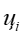 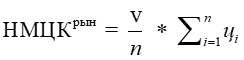 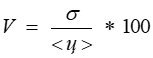 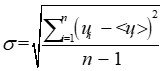 